昨年から続く新型コロナウィルス感染症流行により、市内の各種イベントは相次いで中止となっています。このような状況の中、少しでも野田市の活力となるよう、第４９回野田市産業祭では、インターネットを活用した「バーチャル産業祭」を準備しております。事業所のPRになればと産業祭特別企画「バーチャル工場見学会」を企画し、オンライン（YouTube）で自社製品やサービスを発信する場を設ける事といたしました！　ぜひ、ご検討の上、ご参加ください。【主催】野田市　野田商工会議所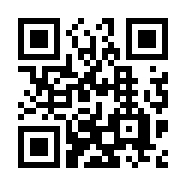 【主管】野田市産業祭運営委員会【日程】動画掲載日：令和３年１１月２０日予定※掲載期間：掲載日～令和４年１０月末日※バーチャル産業祭特設サイト（YouTube）上に掲載します。【応募資格】次の２つの要件に該当する事業者の方①バーチャル産業祭に出展②野田市内にある製造業【撮影内容】工場の内外観や稼働中の生産工程、働く人々の様子やインタビュー等を撮影予定です。※動画の長さは5分～10分程度※お申し込み後、ご担当者様と撮影内容等の打合せをしてから撮影をいたします。※完成後の動画データは別途お渡しいたしますので、貴社ＨＰ等でご活用ください。【応募方法】下記申込書にご記入の上、事務局までご提出ください。【費　　用】無料（動画作成費用運営委員会で負担します）※希望者が多数の場合は、先着順で決定させていただきます。【申込締切】令和３年９月１７日(金) 　　※お申込みは、こちらの用紙を下記のＦＡＸかメールにて事務局までお送りください。【お問合せ】〒278-0035　野田市中野台１６８－１野田市産業祭運営委員会(野田商工会議所内)TEL：04-7122-3585　 FAX：04-7122-7185　 E-mail：info@nodacci.or.jp----------------------------------------------------------------------------------事業所名ご担当者様連絡先メールアドレス事業内容